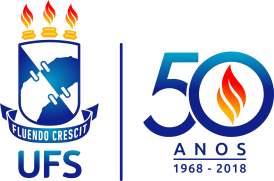 Universidade Federal de SergipePró-Reitoria de Gestão de PessoasDepartamento de Recrutamento e Seleção de PessoalDivisão de Recrutamento e Seleção de PessoalEdital nº 008/2021 – Professor EfetivoCALENDÁRIO DAS PROVAS E BANCA EXAMINADORADepartamento: Departamento de Odontologia de LagartoCampus: Campus Universitário Prof. Antônio Garcia FilhoMatéria de Ensino: Habilidades pré-clínicas III e IV, Clínica Odontológica III e IV, Ortodontia, Estágio em Pronto Atendimento Odontológico.Disciplinas: Habilidades pré-clínicas III e IV, Clínica Odontológica III e IV, Ortodontia, Estágio em Pronto Atendimento Odontológico.Orientações/informações: Os candidatos devem se apresentar ao local de prova com 01 hora de antecedência.Para participar da Prova de Títulos, o candidato deverá submeter 01 (uma) via do seu relatório descritivo ou currículo lattes, devidamente comprovado e atualizado, à Comissão Examinadora, exclusivamente por meio de correio eletrônico concursodol@gmail.com, até no momento do sorteio do ponto para a Prova Didática. Conforme o Edital 08/2021 no ponto 12.4, no Relatório Descritivo e no Currículo Lattes o candidato deverá indicar os itens de sua produção acadêmica, técnica e científica referentes aos últimos cinco anos até a data da publicação do Edital, fazendo constar aqueles que poderão ser objeto de pontuação nos termos do Anexo IV da Resolução n° 06/2019/CONSU.No caso de Professor Adjunto, o candidato deverá entregar o Projeto de Pesquisa à Comissão Examinadora, em 01 (uma) via, exclusivamente por meio de correio eletrônico concursodol@gmail.com no momento do sorteio do ponto da prova didática.  Serão disponibilizados os seguintes recursos didáticos: datashow, computador, quadro e caneta marcadora para quadro branco e/ou giz. No entanto, a UFS não se responsabilizará por qualquer problema de ordem técnica ou defeito nos equipamentos, bem como por qualquer incompatibilidade com material dos candidatos.O plano de aula deverá ser enviado à Comissão Examinadora exclusivamente por meio de correio eletrônico concursodol@gmail.com, conforme item 12.9 do Edital, com no mínimo 2 horas de antecedência da apresentação de sua Prova Didática.A Banca Examinadora será composta pelos seguintes docentes:CALENDÁRIO DE PROVAS****OBS: Poderá haver alteração da ordem do sorteio do ponto para Prova Didática em virtude de ausências, desistências e/ou eliminação de candidatos na Prova Escrita. Os candidatos serão informados após a realização da Prova Escrita dos novos horários de realização do sorteio do ponto e da Prova Didática, Projeto de Pesquisa (quando houver) e de Títulos.Segundo o Edital nº 008/2021 – Professor Efetivo O candidato que obtiver na prova escrita nota média inferior a 70 (setenta) pontos na avaliação dos membros da Comissão Examinadora, será eliminado do concurso, não podendo participar das demais etapas.  ORDEM DE APRESENTAÇÃO DOS CANDIDATOSCAROLINA MENEZES MACIEL LUIZ ALEXANDRE CHISINI COMISSÃO EXAMINADORACOMISSÃO EXAMINADORACOMISSÃO EXAMINADORAMEMBROSFUNÇÃOINSTITUIÇÃOProfa Dra. Alaide Herminia De Aguiar OliveiraPresidenteUniversidade Federal de Sergipe - DODProfa Dra. Flavia  Pardo Salata NahsanAvaliador InternoUniversidade Federal de Sergipe- DOLProfa Dra. Regiane Cristina Do AmaralAvaliador ExternoUniversidade Federal de Sergipe- DODProfa Dra. Katharina Morant Holanda De OliveiraMembro SuplenteUniversidade Federal de Sergipe- DOLProfa Dra. Gisele Pedroso MoiMembro Suplente ExternoUniversidade Federal de Sergipe- DODDataHorárioAtividadeAtividadeAtividadeAtividadeLocalPROVA ESCRITAPROVA ESCRITAPROVA ESCRITAPROVA ESCRITAPROVA ESCRITAPROVA ESCRITAPROVA ESCRITA06/12/202107:20Sorteio do Ponto da Prova EscritaSorteio do Ponto da Prova EscritaSorteio do Ponto da Prova EscritaSorteio do Ponto da Prova EscritaSala 3 - Didática II. Hospital Universitário. Campus Prof. João Cardoso Nascimento (Hospital Universitário). Rua Claudio Batista, s/n, Cidade Nova. Aracaju- SE.06/12/202107:30 às 11:30Prova EscritaProva EscritaProva EscritaProva EscritaSala 3 - Didática II. Hospital Universitário. Campus Prof. João Cardoso Nascimento (Hospital Universitário). Rua Claudio Batista, s/n, Cidade Nova. Aracaju- SE.06/12/202113:00-17:00Leitura da Prova pelos candidatosLeitura da Prova pelos candidatosLeitura da Prova pelos candidatosLeitura da Prova pelos candidatosSala 3 - Didática II. Hospital Universitário. Campus Prof. João Cardoso Nascimento (Hospital Universitário). Rua Claudio Batista, s/n, Cidade Nova. Aracaju- SE.06/12/2021Quadro de Avisos -Didática II.Hospital Universitário. Campus Prof. João Cardoso Nascimento (Hospital Universitário). Rua Claudio Batista, s/n, Cidade Nova. Aracaju- SE.06/12/202118:00Publicação do Resultado da Prova EscritaPublicação do Resultado da Prova EscritaPublicação do Resultado da Prova EscritaPublicação do Resultado da Prova EscritaQuadro de Avisos -Didática II.Hospital Universitário. Campus Prof. João Cardoso Nascimento (Hospital Universitário). Rua Claudio Batista, s/n, Cidade Nova. Aracaju- SE.07/12/202108:00 às 12:0014:00 às 18:00Recebimento de Recursos contra o resultado da Prova Escrita Recebimento de Recursos contra o resultado da Prova Escrita Recebimento de Recursos contra o resultado da Prova Escrita Recebimento de Recursos contra o resultado da Prova Escrita Envio do formulário – Anexo V da Resolução 06/2019/CONSU (disponível em www.progep.ufs.br) para o email concursodol@gmail.com08/12/20217:00Respostas aos recursos e divulgação final do resultado da Prova EscritaRespostas aos recursos e divulgação final do resultado da Prova EscritaRespostas aos recursos e divulgação final do resultado da Prova EscritaRespostas aos recursos e divulgação final do resultado da Prova Escritawww.departamentos.ufs.br/dol09/12/202107:20Sorteio da ordem de apresentação dos candidatos para a prova didáticaSorteio da ordem de apresentação dos candidatos para a prova didáticaSorteio da ordem de apresentação dos candidatos para a prova didáticaSorteio da ordem de apresentação dos candidatos para a prova didáticaSala 3- Didática II. Hospital Universitário. Campus Prof. João Cardoso Nascimento (Hospital Universitário). Rua Claudio Batista, s/n, Cidade Nova. Aracaju- SE.PROVA DIDÁTICAPROVA DIDÁTICAPROVA DIDÁTICAPROVA DIDÁTICAPROVA DIDÁTICAPROVA DIDÁTICAPROVA DIDÁTICASorteio do Ponto da Prova Didática e entrega do Currículo e do Projeto de PesquisaSorteio do Ponto da Prova Didática e entrega do Currículo e do Projeto de PesquisaSorteio do Ponto da Prova Didática e entrega do Currículo e do Projeto de PesquisaProva Didática e Projeto de PesquisaProva Didática e Projeto de PesquisaProva Didática e Projeto de PesquisaSala 3- Didática II. Hospital Universitário. Campus Prof. João Cardoso Nascimento (Hospital Universitário). Rua Claudio Batista, s/n, Cidade Nova. Aracaju- SE.DataHorárioCandidatoDataHorárioCandidatoSala 3- Didática II. Hospital Universitário. Campus Prof. João Cardoso Nascimento (Hospital Universitário). Rua Claudio Batista, s/n, Cidade Nova. Aracaju- SE.09/12/202107:30Candidato 0110/12/202107:30Candidato 01Sala 3- Didática II. Hospital Universitário. Campus Prof. João Cardoso Nascimento (Hospital Universitário). Rua Claudio Batista, s/n, Cidade Nova. Aracaju- SE.09/12/202108:40Candidato 0210/12/202108:40Candidato 02Sala 3- Didática II. Hospital Universitário. Campus Prof. João Cardoso Nascimento (Hospital Universitário). Rua Claudio Batista, s/n, Cidade Nova. Aracaju- SE.09/12/202110/12/2021Sala 3- Didática II. Hospital Universitário. Campus Prof. João Cardoso Nascimento (Hospital Universitário). Rua Claudio Batista, s/n, Cidade Nova. Aracaju- SE.09/12/202114:00-18:00Avaliação dos currículos14:00-18:00Avaliação dos currículos10/12/202110:00Projeto de Pesquisa Candidato 01Sala 3- Didática II. Hospital Universitário. Campus Prof. João Cardoso Nascimento (Hospital Universitário). Rua Claudio Batista, s/n, Cidade Nova. Aracaju- SE.09/12/202114:00-18:00Avaliação dos currículos14:00-18:00Avaliação dos currículos10/12/202111:00Projeto de Pesquisa Candidato 02Sala 3- Didática II. Hospital Universitário. Campus Prof. João Cardoso Nascimento (Hospital Universitário). Rua Claudio Batista, s/n, Cidade Nova. Aracaju- SE.11/12/202107:30Resultado Final da Comissão ExaminadoraResultado Final da Comissão ExaminadoraResultado Final da Comissão ExaminadoraResultado Final da Comissão ExaminadoraQuadro de Avisos -Didática II.Hospital Universitário. Campus Prof. João Cardoso Nascimento (Hospital Universitário). Rua Claudio Batista, s/n, Cidade Nova. Aracaju- SE e noSite:www.departamentos.ufs.br/dolRECURSOSRECURSOSRECURSOSRECURSOSRECURSOSRECURSOSRECURSOS11/12/202108:00 às 18:00Recebimento de Recursos contra o resultado das Provas Didática, de Projeto de Pesquisa e de TítulosRecebimento de Recursos contra o resultado das Provas Didática, de Projeto de Pesquisa e de TítulosRecebimento de Recursos contra o resultado das Provas Didática, de Projeto de Pesquisa e de TítulosRecebimento de Recursos contra o resultado das Provas Didática, de Projeto de Pesquisa e de Títulos Envio do formulário – Anexo V da Resolução 06/2019/CONSU (disponível em www.progep.ufs.br) para o email concursodol@gmail.com13/12/20217:30 Relatório Final da Comissão Examinadora após avaliação dos recursos (se houver)Relatório Final da Comissão Examinadora após avaliação dos recursos (se houver)Relatório Final da Comissão Examinadora após avaliação dos recursos (se houver)Relatório Final da Comissão Examinadora após avaliação dos recursos (se houver)www.departamentos.ufs.br/dol